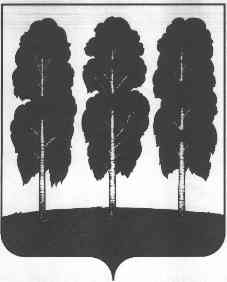 АДМИНИСТРАЦИЯ БЕРЕЗОВСКОГО РАЙОНАХАНТЫ-МАНСИЙСКОГО АВТОНОМНОГО ОКРУГА – ЮГРЫРАСПОРЯЖЕНИЕот 06.10.2017       		                                              № 830-рпгт. БерезовоОб утверждении плана-графика                  по подготовке документации в           части координатного описания местоположения территориальных зон населенных пунктовВ соответствии с перечнем поручений Президента Российской Федерации от 05.12.2016 № Пр-2347ГС, распоряжением Губернатора Ханты-Мансийского автономного округа – Югры от 20.12.2016 № 297-рг «О плане мероприятий по реализации в Ханты-Мансийском автономном округе – Югре Перечня поручений Президента Российской Федерации от 05 декабря 2016 года по итогам совместного заседания президиума Государственного совета Российской Федерации от 12 ноября 2016 года»:1. Утвердить план-график  по подготовке документации в части координатного описания местоположения территориальных зон населенных пунктов согласно приложению к настоящему распоряжению.2. Разместить настоящее распоряжение на официальном веб-сайте органов местного самоуправления Березовского района.3. Настоящее распоряжение вступает в силу после его подписания.4. Контроль за исполнением настоящего распоряжения возложить на заместителя главы района, начальника Управления А.Н. Утеева.И.о. главы района,заместитель главы района                                                                      И.В. ЧечеткинаПриложение к распоряжению администрации Березовского района                                                                                      от 06.10.2017 № 830-рПлан-график по подготовке документации в части координатного описания местоположения территориальных зон населенных пунктов№Населеный пунктДата внесения в федеральную службу государственной регистрации, кадастра и картографии (росреестр)Планируемаяп. Приполярный2021 г.п. Ванзетур2021 г.пгт. Игрим2021 г.д. Сартынья2020 г.с. Ломбовож2020 г.д. Кимкьясуй2020 г.с. Саранпауль 2020 г.п. Сосьва2020 г.п. Щекурья2020 г.с. Теги 2019 г.д. Шайтанка2019 г.п. Устрем2019 г.д. Пугоры2019 г.д. Деминская2019 г.д. Хурумпауль 2020 г.д. Анеева 2021 г.пгт. Березово2019 г.д. Верхненильдина 2021 г..д. Патрасуй2021 г.д. Ясунт2020 г.п. Светлый2019 г.д. Хулимсунт2019 г.с. Няксимволь2019 г.д. Нерохи2019 г.д. Усть-Манья2019 г.